PROPOSALPROGRAM KEWIRAUSAHAAN MAHASISWAJUDUL :………………….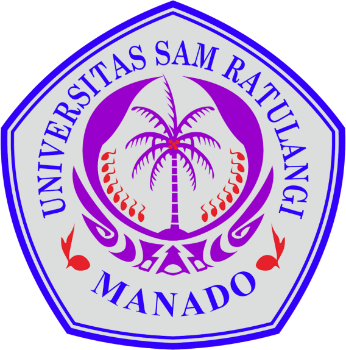 Diusulkan Oleh:FAKULTAS ………..UNIVERSITAS SAM RATULANGI MANADO2022DIDOWNLOAD DARI INSPIREHALAMAN PENGESAHAN PROPOSALPROGRAM KEWIRAUSAHAAN MAHASISWAJUDUL KEGIATAN	: Ketua Nama Lengkap	: Fakultas	: NIM	: Prodi	:Nomor HP                        :Email	: Usulan Biaya	: Rp 7.500.000Biaya Maksimum	: Rp 7.500.000Anggota (1)							Anggota (3)					  Nama Lengkap	: 						Nama Lengkap	:NIM	: 						NIM		:Fakultas	: 						Fakultas		:Anggota  (2) 							Anggota  (4)Nama Lengkap	: 						Nama Lengkap	: NIM	: 						NIM		:Fakultas	: 						Fakultas		:Nama/Fakultas  Dosen Pembimbing: Nama / Usaha mentor                   :Mitra Nama DUDI  / Alamat DUDI      :                       Mengetahui 						Manado, Oktober 2022                         DEKAN 							        Ketua                Nama :………………………					           Nama :               NIP  :……………………….					           NIM :					   Menyetujui	Wakil Rektor Bidang Kemahasiswaan dan AlumniProf. Dr. Ir. Oktavian Berty A. Sompie,MEngNIP 196610251994031001FORMAT PROPOSALFORMAT PROPOSAL TERTULISCOVER DEPANLEMBAR PENGESAHAN PENDAHULUANSejarah Berdirinya UsahaSejarah berdirinya usaha menggambarkan dasar atau landasan usaha ini berdiri apakah cukup kuat secara pengalaman dan keutuhan individu yang terlibat didalamnya.Visi & Misi UsahaVisi merupakan cita-cita yang ingin dicapai usaha dalam jangka panjang (What to Be? )Misi merupakan cara-cara yang digunakan usaha dalam mencapai visi usaha (How to Be?). Misi dapat berupa pernyataan kalimat atau kata yang mengingatkan pelaku usaha untuk bekerja sesuai Misi dalam mencapai Visi.ASPEK PEMASARANGambaran Umum Pasar ( STP )Segmen Pasar merupakan gambaran umum dari konsumen usaha kitaTarget Pasar merupakan sasaran khusus bagi konsumen potensial dari usaha kita. Positioning adalah bagaimana kita menempatkan usaha kita diantara pesaing usaha yang sejenis.PermintaanPerkiraan / prediksi jumlah permintaan konsumen terhadap produk.Proyeksikan permintaan konsumen dalam beberapa periode / tahun mendatang seperti kenaikan x % per tahun sesuai kenaikan jumlah pendudukStrategi Pemasaran Perusahaan dan PesaingStrategi Pemasaran Perusahaan dilakukan berdasarkan analisa 7 P dengan alat analisis SWOT menurut Kottler yang terdiri atas :ProductStrategi mengenai bagaimana produk usaha kita dapat menarik hati konsumen untuk membelinya. Produk usaha kita dapat dibedakan berdasarkan mutu / kualitas, ukuran, desain, kemasan, dan kegunaan lebih dibandingkan pesaing.PriceStrategi mengenai bagaimana produk kita lebih menarik konsumen dari segi harga dibandingkan pesaing. Umumnya konsumen lebih tertarik kepada produk dengan harga yang lebih murah. Selainnya itu dari segi harga, kita dapat membedakan produk kita berdasarkan harga satuan dan harga grosir, syarat pembayaran, diskon/potongan harga,PromotionStrategi mengenai bagaimana produk kita dapat dikenal oleh konsumen melalui beberapa cara :Advertising (Iklan)Beriklan dapat dilakukan melalui media berikut :Media Cetak : Brosur, spanduk, poster, iklan majalah/koran.Media TV dan Radio : Iklan TV, Jingle Iklan RadioSales PromotionPromosi melalui acara / pameran yang digelar di tempat keramaian dimana konsumen produk berada dan juga dilakukan penjualan ditempat.Personal SellingPromosi melalui penjualan langsung ke tempat konsumen berada dengan menawarkan dan mencoba produk langsung.Public RelationCara promosi ini cenderung untuk membuat image perusahaan baik dimata konsumen bukan mempromosikan produk secara langsung. Umumnya dilakukan oleh perusahaan besar.PlacementMerupakan cara untuk mendistribusikan produk kita untuk sampai ke tangan konsumen. Sistem distribusi yang dilakukan dapat secara langsung ke konsumen atau melalui pedagang perantara seperti wholesaler (pedagang besar) atau retailer (pedagang kecil).PeopleMerupakan kriteria sumber daya manusia secara umum yang dapat meningkatkan penjualan produk ke konsumen secara langsung ataupun tidak langsung.ProcessProses yang ditampilkan kepada konsumen agar konsumen tertarik untuk membeli. Proses yang dapat ditampilkan seperti proses produksi yang baik ataupun proses pelayanan terhadap konsumen.Physical EvidencePenampilan fisik dari fasilitas pendukung atau sarana dalam menjual produk yang dapat dilihat langsung oleh konsumen. Seperti tempat yang menarik dan bersih untuk restoran.ASPEK ORGANISASI DAN MANAJEMENAspek OrganisasiNama UsahaNama PemilikAlamat4.3 Kegiatan Pra Operasi dan Jadwal PelaksanaanKegiatan sebelum usaha dimulai disertai dengan jadwal pelaksanaan yang diatur berdasarkan periode tertentu ( mingguan atau bulanan ).Proses ProduksiPerencanaan proses produksi pada dasarnya menjelaskan tahapan-tahapan proses yang diperlukan untuk menghasilkan produk atau output yang dimaksud. Bentuk proses biasa digambarkan dalam lembaran skema atau diagram alur yang disertai dengan keterangan deskriptif.Kebutuhan Pembiayaan dan Analisis BiayaKebutuhan Pembiayaan/Modal KerjaAnalisa Biaya TetapAnalisa Biaya Tidak TetapAnalisa KeuntunganAnalisa keuntungan ditujukan terhadap rencana keuntungan (pene-tapan keuntungan) dengan menyesuaikan atau set-up harga dan volu-me penjualan yang dapat diserap oleh pasar dengan mempertimbang-kan kebijaksanaan dari pesaing. Analisa keuntungan ini harus selalu dilakukan dalam atau dengan acuan periode tertentu.Break Even Point (BEP)Analisa BEP atau titik impas atau titik pulang pokok adalah suatu metode yang mempelajari hubungan antara biaya, keuntungan, dan volume penjualan/produksi. Analisa yang juga dikenal dengan isti-lah CPV (Cost-Profit-Volume) ini dilakukan untuk mengetahui tingkat keuntungan minimal yang harus dicapai, di mana pada tingkat terse-but perusahaan tidak mengalami keuntungan maupun kerugian.Analisa BEP dihitung dengan formula sebagai berikut:    LAMPIRAN – LAMPIRAN KEMENTERIAN PENDIDIKAN, KEBUDAYAAN, RISET DAN TEKNOLOGI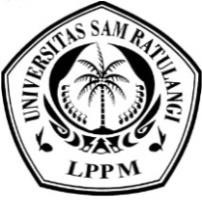 UNIVERSITAS SAM RATULANGILEMBAGA PENELITIAN DAN PENGABDIAN KEPADA MASYARAKATAlamat : Kampus UNSRAT Manado Telp. (0431) 827560, Fax. (0431) 827560 Email: lppm@unsrat.ac.id	Laman: http://lppm.unsrat.ac.idSURAT PERNYATAAN TANGGUNG JAWAB MUTLAKSaya yang bertanda tangan dibawah ini : Nama kelompok usaha	:Nama KetuaNama Produk	:                     Fakultas	:                     Nama Dosen pembimbing/Fakultas:Dengan ini menyatakan :Bersedia mentaati semua ketentuan yang berlaku/ditetapkan oleh UniversitasWajib mendukung dan mengikuti program-program kewirausahaan mahasiswa pada pusat pengembangan kewirausahaan LPPM Unsrat.Bersedia Menjalankan kegiatan Kewirausahaan Mahasiswa, dengan membuat Laporan secara berkalaMembuat Laporan penggunaan Dana yang telah diterima diserta bukti pengeluaran dana.Melaporkan perkembangan usaha secara berkala sesuai dengan yang ditetapkan dengan membuat Laporan pelaksanaan kegiatan kewirausahaan secara berkala (3 bulan sekali)Apabila tidak menjalankan kegiatan kewirausahaan dan tidak melaporkan perkembangan usaha, maka bersedia mengganti rugi Dana Pendampingan yang telah diterima.Demikian pernyataan ini saya buat dengan benar tanpa ada paksaan dari pihak lain. terima kasih.Manado,Oktober  2022 Yang Membuat PernyataanMeterai 10000SURAT PERNYATAAN(MAHASISWA SEMESTER AKHIR KETUA/ANGGOTA)Saya Yang bertanda Tangan di bawah ini :Nama	:NIM	:Fakultas	:Jurusan	:Semester	:Menyatakan bahwa	saya akan menyelesaikan studi pada semester ganjil tahun 2022 . Demikoan surat pernyataan ini dibuat untuk digunakan sebagaimana mestinya .Yang Membuat Pernyataan…………………………SURAT KETERANGAN ( DUDI / MENTOR)Saya Yang bertanda Tangan di bawah ini :Nama	:DUDI / MENTOR	:Alamat            :Jenis Usaha 	:Menyatakan bahwa kami bersedia akan menjadi mentor / mitra dengan kelompok mahasiswa kewirausahaan Unsrat, kami siap membantu sesuai dengan kemampuan dan kesepakatan Bersama.  Demikian  surat ini dibuat untuk digunakan sebagaimana mestinya .Yang Membuat PernyataanNama……………………..LEMBARAN KESEDIAANKERJASAMA TIM MAHASISWA Nama Kelompok   :Nama/ Fakultas  ketua           :Nama dan Fakultas Anggota masing – masing Dengan ini menyatakan bersedia bekerja sama Tim untuk tetap menjalankan usaha secara Bersama walaupun ketua / anggota sudah selesai studi (sarjana), dan siap di lakukan monitoring dan evaluasi untuk keberlanjutan usaha sesuai ketentuan yang ditetapkan.					Yang Membuat Pernyataan	Ketua/ Anggota (yg sdh akn selesai studi)	Ketua/anggota mahasiswa yg masih akn studiNama  :							Nama  :Nim     : 							Nim     :NAMA NIM KetuaANGGOTA NIM Anggota 1ANGGOTA NIM Anggota 2ANGGOTA NIM Anggota 3ANGGOTA NIM Anggota 4TahunPerkiraan Permintaan( dalam Unit )KEGIATANJADWAL PELAKSANAAN( Dalam Mingguan )JADWAL PELAKSANAAN( Dalam Mingguan )JADWAL PELAKSANAAN( Dalam Mingguan )JADWAL PELAKSANAAN( Dalam Mingguan )KEGIATAN12341. Survey Pasar2. Menyusun Rencana Usaha3. Survai Mesin / Peralatan4. Pemasangan Sarana Penunjang5. Uji Coba Produksi6. OperasionalUraianBanyaknyaHarga/UnitJumlahUraian(1)(2)(3 = 1 x 2)a. Bahan Bakub. Persediaan Bahanc.	Produk	dalamprosesd. Piutange. Uang KasJumlahUraianBanyaknyaHarga/UnitJumlahUraian(1)(3)(3 = 1 x 2)a. Gajib. Penyusutanc. Bunga Pinjamand. Biaya Pemasarane. Biaya LainnyaJumlahUraianBanyaknyaHarga/UnitJumlahUraian(1)(2)(3 = 1 x 2)a. Upahb. Biaya BahanJumlah